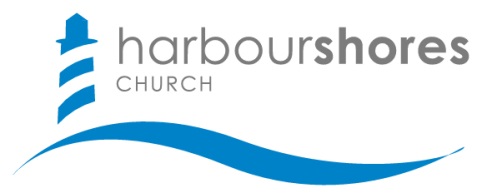     Point 1    The Parallels between Jonah and Christ reveal 				         over history, not a 		           				 history.   Point 2   Regardless of 				   we cry out in distress, 				     .   (2:1,7)   Point 3   It is always better to experience 				 than to face 				     .   (2:3-7)  Point 4  					 for our sin reveals 			        	   to free us from it.  (Prov 3:11-12; 1 Kings 8:37-40)  Point 5  Rightly understanding 				       leads us further from our sin and closer Him.  (2:8-10)  Point 6  God’s grace is a 			 of who He is, not a 			   to how deserving we are.  (Ps. 145:8)